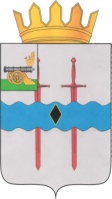 АДМИНИСТРАЦИЯ МУНИЦИПАЛЬНОГО ОБРАЗОВАНИЯ«КАРДЫМОВСКИЙ РАЙОН» СМОЛЕНСКОЙ ОБЛАСТИР А С П О Р Я Ж Е Н И Еот 01.07.2022   №00166-рОб утверждении расписания движения рейсовых автобусов между поселениями в границах муниципального образования «Кардымовский район» Смоленской области с 01.07.2022 года по 31.12.2022 годаВ соответствии с Федеральным законом от 06.10.2003 года № 131-ФЗ                  «Об общих принципах организации местного самоуправления в Российской Федерации»1.	Утвердить расписание движения рейсовых автобусов между поселениями в границах муниципального образования «Кардымовский район» Смоленской области с 01.07.2022 года по 31.12.2022 года, согласно приложению.2.	Разместить настоящее распоряжение на официальном сайте Администрации муниципального образования «Кардымовский район» Смоленской области.Расписаниедвижения рейсовых автобусов между поселениями в границах муниципального образования «Кардымовский район» Смоленской областис 01.07.2022 года по 31.12.2022 годаКардымово - Титково(отправление от остановочного павильона по ул. Ленина (напротив дома № 29)Из Кардымово: 650, 1220 (понедельник - суббота)1220 (воскресенье)Из Титково: 740, 1340 (понедельник - суббота)1340 (воскресенье)Кардымово - Нетризово(отправление от остановочного павильона по ул. Ленина (напротив дома № 29)Из Кардымово: 710, 1310 (понедельник, среда, пятница)Из Нетризово: 830, 1430 (понедельник, среда, пятница)Кардымово - Шестаково(отправление от остановочного павильона по ул. Ленина (напротив дома № 29)Из Кардымово: 720, 1330 (вторник, четверг)Из Шестаково: 750, 1430 (вторник, четверг)Кардымово - Каменка(отправление от остановочного павильона по ул. Ленина (напротив дома № 29)Из Кардымово: 830, 1230 (вторник, четверг)Из Каменки: 850, 1250 (вторник, четверг)Кардымово - Пнево(отправление от остановочного павильона по ул. Ленина (напротив дома № 29)Из Кардымово: 830, 1230 (среда)Из Пнево: 850, 1250 (среда)Глава муниципального образования «Кардымовский район» Смоленской областиП.П. НикитенковПриложениеУТВЕРЖДЕНраспоряжением Администрации муниципального образования «Кардымовский район» Смоленской областиот 01.07.2022   №00166-р